СТАТИСТИКА У ОБЛАСТИ СПОРТА
РЕПУБЛИКА СРБИЈАМинистарство омладине и спорта
Национални грански спортски савези          На основу члана 19. став 2. Закона о званичној статистици („СлужбенигласникРС”, број 104/09) и члана 8. став 1, закона о Народној скупштини („СлужбенигласникРС”, број 23/11), Народна скупштина је донела Одлуку о програму званичне статистике за период 2011-2015. године.Национални грански савез / назив и скраћени називКендо савез Србије / КССАдресаМакедонска 28/2, 11000 БеоградПИБ102198702Матични број17401319Web.www.kendo.rsРешење из АПРа на сајту (укуцати – навести линк)http://pretraga2.apr.gov.rs/PretrageSportskihUdruzenja/Home/SportAssociationDecrees/4943756Статут на сајту (укуцати – навести линк)http://kendo.rs/files/statut-kss.pdfЗавршни финансијски извештај о раду на сајту (укуцати – навести линк)http://www.kendo.rs/files/Budzeti-KSS-po-godinama.xlsxГодишњи извештај о раду на сајту (укуцати – навести линк)У израдиE-mailinfo@kendo.rsТелефон+381113035044Председник гранског цпортског савезаДр Владимир КовчинГенерални секретар/ДиректорДушан НиколићБрој запослених – Уговор о раду на неодређено време (канцеларија националног савеза), жене/мушкарци0Број запослених – Уговор о раду на одређено време (канцеларија националног савеза), жене/мушкарци0Број ангажованих лица по Уговору о обављању привремених-повремених послова, жене/мушкарци1 мушкарац (Стошић)Лице одговорно за исправност података (име и презиме)Урош ПетковићКонтакт лица одговорног за исправност података (телефон и e-mail)+381631110737    wiblypihtija@gmail.comРедни бројПараметриТекуца година1.Укупан број и назив појединачних утврђених спортских правила и достављених министарству у складу са Чланом 102. Закона о спорту (Правилници)19Дисциплински правилникКритеријуми за спортског стручњакаПословник о раду Надзорног одбора КССПословник скупштине КССПравилник о чланству у КССПравилник о медицинској заштитиПравилник о спречавању негативних појаваПравилник о стучном радуПравилник о такмичењуПравилник о раду судијске организацијеПравилник о раду техничке комисијеПравилник о полагањуПравилник о РепрезентацијиТаксе и котизације КСС-а за 2014. годинуПравилник о бодовањуПравилник од дисциплинским мерама и поступку њиховог изрицања у случајевима утврђене повреде антидопинг правилаПрограм антидопинг деловањаПравилник о мерама за превенцију и спречавање допингаРегистрациони правилник2.Приређена и усвојена стратегија спорта – Програм рада (усаглашена са Стратегијом спорта у РС) – навести линкwww.kendo.rs/takmi-enja.html3.Укупан број регистрованих клубова14 ( два у припреми)4.Укупан број регистрованих спортиста3005.Укупан број врхунских спортиста - спортисти који учествују у националним шампионатима – првог и другог сениорског ранга (лиге), као и спортисти који су ангажовани у иностранству1306.Укупан број регистрованих спортисткиња-жена;507.Укупан број регистрованих спортиста – мушкарци;2508.Укупан број деце спортиста – млађих категорија (ѕакључно са јуниорима);409.Укупан број деце спортиста – млађих категорија (ѕакључно са јуниорима) - дечаци;2410.Укупан број деце спортиста – млађих категорија (ѕакључно са јуниорима) - девојчице;1611.Укупан број спортиста који наступају за иностране клубове;212.Укупан број такмичарских репрезентативних селекција (по категоријама, мушкарци/жене);4 – мушки 1. и 2. тим, женски тим, јуниорски тим13.Број и назив такмичарских репрезентативних селекција – мупкарци;3 – 1. мушки тим, 2. мушки тим, јуниорски тим14.Број и назив такмичарских репрезентативних селекција – жене;2 – 1.женски тим, 2. женски тим15.Укупан број категорисаних перспективних спортиста, (дечаци и девојке) у складу са Правилником о катеогоризацији перспективних спортиста1316.Укупан број носилаца Националних признања;017.Укупан број врхунских спортиста аматера, носиоца националних стипендија018.Навести освојене медаље (сениори) на Олимпијским играма (година, место и врста медаље)019.Навести освојене медаље (сениори) на Светским првенствима (година, место и врста медаље)020.Навести освојене медаље (сениори) на Европским првенствима (година, место и врста медаље)Ана Момчиловић, 3. местоБерлин 2013., бронза21.Укупан број клубова који функционишу у систему националног савеза;1322.Национални програм рада са децом спортистима – навести линк на сајтуУ изради23.Назив истраживања и аналита које је спровео национални грански савез24.Навести територијалне савезе и њихове називе Београдски савез – Кендо савез Београда25.Припадност интернационалној (међународној) спортској  федерацији (Свет и Европа) – назив, скраћени назив, седиште и сајт;Европска Кендо федерација (European Kendo Federation); ЕKF; Брисел, Белгија; http://www.ekf-eu.com/
Интернационална Кендо федерација (International Kendo Federation); IKF; Токио, Јапан; https://www.kendo-fik.org/index.html26.Председник Светске међународне федерацијеMr. Yoshimitsu TAKEYASU27.Генерални рејтинг у Светској федерацији - мушкарци28.Генерални рејтинг у Светској федерацији – жене29.Број спортиста који си проглашавани за најбоље у межународној федерацији (навести име, презиме и година проглашења)30.Број и име тренера који си проглашавани за најбоље у межународној федерацији (навести име, презиме и година проглашења)31.Укупан број представника у телима у међународне федерације (име и презиме, функција и назив тела)Горан Роглић, В.Д. Делегат у међународним организацијама32.Број интернационалних судија из националног савеза; 17 чланова33.Број стручних комисија у националном савезу- навеси називе комисија и председнике истих2Техничка комисија: Бранко БоротаДисциплинска комисија: Младен ЈеличићАнти-допинг комисија:Др.Владимир Ковчин34-Број регистрованих (и у МОСу евидентираних) стручних организација у националном савезу – навести називе организација (Удржења тренера, судија..);035.Број афирмативних, развојних кампања – назив кампање, трајање.Крени и ти путем самураја, траје целе године36.Оперативна истраживања у националном савезу (навести назив, година реализација истраћивање)037.Официјелна спортска опрема националног савеза (назив произвођача)38.Најтрофејнији клубови у мушкој конкуренцији (навести прва 3 клуба)1.Макото,2.Београд, 3.Каишин(Kaishin)39.Најтрофејнији клубови у женској конкуренцији (навести прва 3 клуба)1.Ројал(Royal),2.Београд, 3.Макото40.Навести клуб са највећим бројем члановима (најмасовнији), мушки и женскиМакото кендо клуб41.Навести три највећа клупска успеха – назив клуба, такмичења и година/е остварења1.место-Београд КК, Hungary cup, 2015.;1.место-Макото, отворено првенство Београда, 2014.; 1.место-Maкoтo,отворено првенство Београда, 2012.2.место.Макото-Исхин,Аллесандриа Трофеј 2015.42.Издаваштво (часопис, годишњак..) назив, врста и периодика43.Назив, број и врсте евиденција које поседује грански савезКњига члановаЕвиденција спортистаЕвиденција категорисаних спортистаБодовни правилникЕвиденција регистрованих члановаЕвиденција звања44.Хуманитарне активности гранског савеза: Назив активности (кампање), дужина трајањаДобровољно давање крви, организовање помоћи у поплавама (Обреновац)45.Број и врсте Стручних оспособљавања (лиценцирања) које реализује национални грански спортски савезТренерске едукације -семинари (2 пута годишње)46.Партнесрска акредитована едукативна установа (нпр. Факултет спорта и физичког васпитања Београд)Висока спортска и здравствена школа, Београд47.Традиционални спортско-едукативн догађаји (семинари, конференције, панели) – Назив, оријентационо време реализацијеКендо семинар, почетак октобраЈуниорски кендо кампови, нобембар/децембарФинансијски аспекти / Влада републике Србије / Министарство омладине и смортаФинансијски аспекти / Влада републике Србије / Министарство омладине и смортаФинансијски аспекти / Влада републике Србије / Министарство омладине и смортаФинансијски аспекти / Влада републике Србије / Министарство омладине и сморта2011(изражено у динарима)2012(изражено у динарима)2013(изражено у динарима)2014(изражено у динарима)Називи финансираних програма у складу са Општим интересом у области спорта РСНазиви финансираних програма у складу са Општим интересом у области спорта РС2011(изражено у динарима)2012(изражено у динарима)2013(изражено у динарима)2014(изражено у динарима)1.Годишњи програм2001 253,21 din2 000 000,00 din2 000 000,00 din2 000 000,00 din2.Кампови700.000,00 din700.000,00 din500.000,00din250.000,00 din3.Стипендије за спортисте483 758,00 din877 734,00 din4.Организација међународних такмичења од значаја за РС5.Јавни позив (Конкурс у области спорта за посебне програме)6.Награде за освојене недаље, по Уредби о националним спортским признањима и новчаним наградама7.Национална признања за спортисте (укупно исплаћена средства у току године8.Субвенције Јавним пхефинансијским предузећима и организацијама, чији су оснивачи национални савези – Назив предузећа и одобрена сума9.Осталоprogram za promociju sporta za decu i omladinu “samuraj”: 200 000,00 dinУКУПНО                            УКУПНО                            УКУПНО                            УКУПНО                            УКУПНО                            УКУПНО                            Евиденција организованих међународних такмичења на територији РСЕвиденција организованих међународних такмичења на територији РСЕвиденција организованих међународних такмичења на територији РСЕвиденција организованих међународних такмичења на територији РСЕвиденција организованих међународних такмичења на територији РСРедни бројНазив такмичења (СП,ЕП,СК)Датум организацијеГрад домаћинБрој земаља учесника1.Отворено Првенство Београда1.ОктобарБеоград25 земаља2.Кју Првенство БеоградаМартБеоград3 земље3. Курокава КупЈунШабац3 земљеЕвиденција спортиста носилаца Националног признања 2015Евиденција спортиста носилаца Националног признања 2015Евиденција спортиста носилаца Националног признања 2015Евиденција спортиста носилаца Националног признања 2015Евиденција спортиста носилаца Националног признања 2015Редни бројСпортиста / такмичарДатум рођењаТакмичење на коме је освојена медаља / годинаВрста медаље1.Аљоша Вуксановић (Макото КК)02.06.1989Балканско Првенство-појединачна и екипна /2015Злато2.Александра Радојичић(Макото КК)21.05.1986Балканско Првенство и Првенство Србије /појединачна/2015Злато/Злато3.Милош Јовановић (Београд КК)30.11.1985Балканско Првенство/ Првенство Србије -појединачна/2015Злато/Злато4.Никола Андрић (Каишин КК)26.2.1999Првенство Србије/Јуниори /2015Злато5.Војин Милојевић(Београд КК)12.6.1973Балканско Првенство- екипна /2015Злато6.Роглић Никола(Ишин КК)Балканско Првенство- екипна /2015Злато7.Младен Јеличић(Каишин КК)17.7.1977Балканско Првенство- екипна /2015Злато8.Андреј Милошевић(Макото КК)24.10.1994Балканско Првенство- екипна /2015ЗлатоЕвиденција представника у телима међународне федерацијеЕвиденција представника у телима међународне федерацијеЕвиденција представника у телима међународне федерацијеЕвиденција представника у телима међународне федерацијеЕвиденција представника у телима међународне федерацијеРедни бројИме и презимеНазив телаФункцијаСтаж у телима1.Роглић ГоранДелегат у скупштини EKF и IKF В.Д. Делегат у међународним организацијама2 године2.ДР.Ковчин ВладимирПредседник КСС- делегат у скупштини ЕКФ и ИКФПредставник у међународним организацијама2 године3.Николић ДушанГен.Сек КСС- делегат у скупштини ЕКФ и ИКФПредставник у међународним организацијама4 годинеЕвиденција представника у телима међународне федерацијеЕвиденција представника у телима међународне федерацијеЕвиденција представника у телима међународне федерацијеЕвиденција представника у телима међународне федерацијеГрафички приказ теренаНумеричке димензије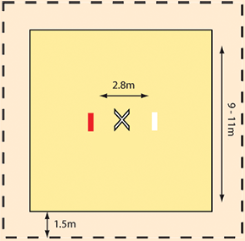 Од 9 x 9 метара до 11x 11 метара

Такмичења се одвијају на 2 или више истоветних борилишта